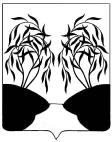 П О С Т А Н О В Л Е Н И ЕАДМИНИСТРАЦИИ РАКИТЯНСКОГО РАЙОНАБЕЛГОРОДСКОЙ ОБЛАСТИРакитное«20» июля .                                                                                           № 119    Об утверждении перечня управляющихорганизаций для управлениямногоквартирным домом,в отношении которого собственниками
помещений в многоквартирном домене выбран способ управления таким домомили выбранный способ не реализован, не определена управляющая организацияНа основании Федерального закона от 06 ноября 2003 года №131-ФЗ «Об общих принципах организации местного самоуправления в Российской Федерации», в соответствии с Жилищным кодексом Российской Федерации, постановлением Правительства Российской Федерации от 21 декабря 2018 года №1616 «Об утверждении Правил определения управляющей организации для управления многоквартирным домом, в отношении которого собственниками помещений в многоквартирном доме не выбран способ управления таким домом или выбранный способ управления не реализован» администрация Ракитянского района п о с т а н о в л я е т :1. Утвердить перечень управляющих организаций для управления многоквартирными домами, расположенными на территории Ракитянского района в отношении которых собственниками помещений не выбран способ управления таким домом или выбранный способ не реализован, не определена управляющая организация (Приложение ).2. Управлению строительства, транспорта ЖКХ и топливно энергетического   комплекса  администрации  Ракитянского  района  (Варыпаев А.В.) разместить утвержденный перечень в государственной информационной системе жилищно-коммунального хозяйства.3. Опубликовать настоящее постановление в межрайонной газете «Наша жизнь» и разместить на официальном сайте органов местного самоуправления Ракитянского района в информационно-телекоммуникационной сети «Интернет» www.rakitnoeadm.ru.4. Настоящее постановление вступает в силу со дня его официального опубликования.5. Контроль за исполнением настоящего распоряжения возложить на первого заместителя главы администрации района по строительству, транспорту, ЖКХ и муниципальной собственности Р.М. Шульженко.Перечень управляющих организаций для управлениямногоквартирным домом расположенными на территории Ракитянского района, в отношении которого собственниками помещений в многоквартирном доме не выбран способ управления таким домом или выбранный способ не реализован, не определена управляющая организация.Первый заместитель главы администрации района по строительству, транспорту, ЖКХ и муниципальной собственности администрации Ракитянского районаПервый заместитель главы администрации района по строительству, транспорту, ЖКХ и муниципальной собственности администрации Ракитянского районаПервый заместитель главы администрации района по строительству, транспорту, ЖКХ и муниципальной собственности администрации Ракитянского районаПервый заместитель главы администрации района по строительству, транспорту, ЖКХ и муниципальной собственности администрации Ракитянского районаР.М. ШульженкоПриложение 
к постановлению администрации
Ракитянского района
от_20.07.2020 г.                     № 119___________Приложение 
к постановлению администрации
Ракитянского района
от_20.07.2020 г.                     № 119___________Приложение 
к постановлению администрации
Ракитянского района
от_20.07.2020 г.                     № 119___________№ п/пНаименование организацииИНН/ОГРНАдрес, телефон, E-mailНомер лицензии, дата выдачи1ООО «РемонтЖилСервис»
3116006575/ 1153116000212309310 Белгородская область, п. Ракитное, ул. Коммунаров, 16,
(47245)56267, remzhil_servis@mail.ru№124, 29.03.2016